Publicado en Madrid el 02/04/2020 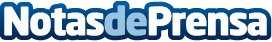 Alcampo incluye pictogramas en sus tiendas Con el objetivo de informar de las medidas excepcionales tomadas y asegurando una comunicación accesible para todos y rompiendo barreras. Auchan Retail España incorpora en sus supermercados e hipermercados Alcampo una serie de pictogramas destinados a informar de manera sencilla sobre las medidas excepcionales que se han tomado en las tiendasDatos de contacto:María José RebolloMóvil: 686 932 748 Nota de prensa publicada en: https://www.notasdeprensa.es/alcampo-incluye-pictogramas-en-sus-tiendas Categorias: Nacional Educación Sociedad Solidaridad y cooperación Consumo http://www.notasdeprensa.es